    Colegio  Américo Vespucio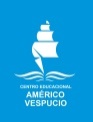     Tercero Básico  Tecnología     TecnologíaTercero BásicoGuía # 5Lee la siguiente información y luego responde:Contesta:¿Sabes buscar información en wikipedia?_______________________________________________________________________________________Junto con ayuda de un familiar, entren al navegador de internet y busquen la página de Wikipedia, piensen en un tema de interés para ustedes ( animales, video juegos, etc) y encuentren información acerca del tema escogido mediante Wikipedia. Copien lo que encontraron y lo pegan en un archivo Word. Por último envía el archivo Word que creaste a la siguiente dirección: katherin.faundez@colegioamericovespucio.cl , estaré atenta para recibir tu trabajo.Buen trabajo!NombreCursoFecha3°_____/____/ 2020